 Чек-лист соответствия Программного Обеспечения PaperCut требованиям «________________»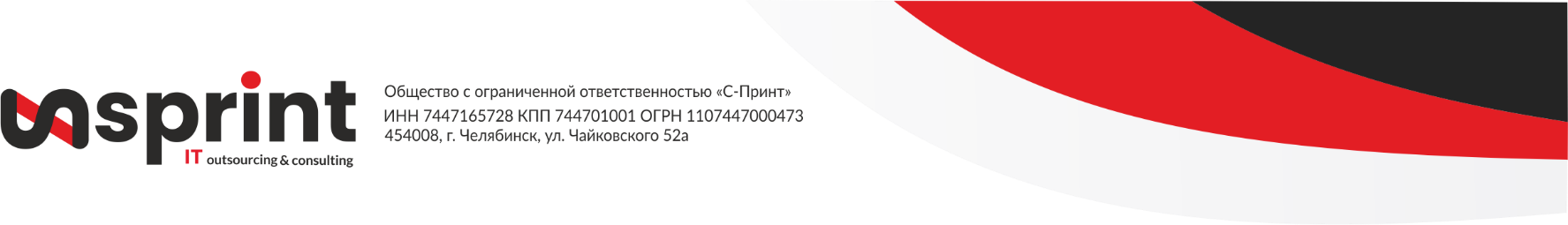 к системе контроля и мониторинга Сервиса печати.Поставщик услуги: ООО С-ПринтСроки пилотирования:Функционал и возможности программного обеспечения PaperCut протестированы. Программное обеспечение в полной мере удовлетворяет заявленным требованиям. Система рекомендована к внедрению и распространению на все подразделения.Ответственный за организацию и проведение Тестирования: _________________________Дата «___»____________ 202    г.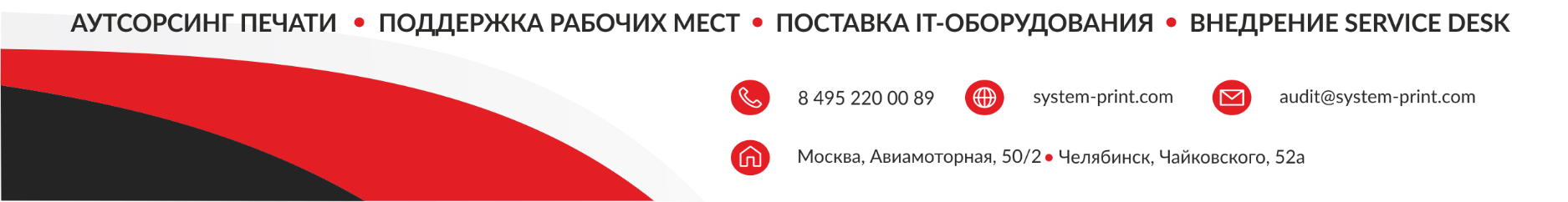 Функционал и критерии оценки ПОPaperCutСоответствие ожиданиям КлиентаОбщиеОбщиеОбщиеСтатистика по пользователямДаДаПоддержка русского языкаДаДаСложность внедренияСредней сложностиДаИдентификация пользователейДаДаПреимуществаМультивендорная, простая модель лицензирования, множество скрытых настроек. Оперативная техподдержка. Высокая отказоустойчивость.ДаПодробнееПодробнееПодробнееУчет сетевой печати через принт-сервер (учет объемов печати)ДаУчет прямой печати на сетевой принтерДаУчет копирования на МФУДаУчет сканирования на МФУДаФункция Follow-me-авторизация по карте;-авторизация по пин-коду-авторизация по логину и паролюДаФункция безопасной печатиДаВозможность мониторинга состояния печатающих устройств ДаИнтеграция с Active DirectoryДаПользовательский интерфейс через WEB-интерфейсДаГибкая настройка отчётов в разрезах по различным параметрамДаКвотирование объемов печати, копирования, сканированияДа